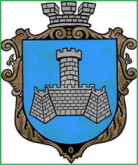 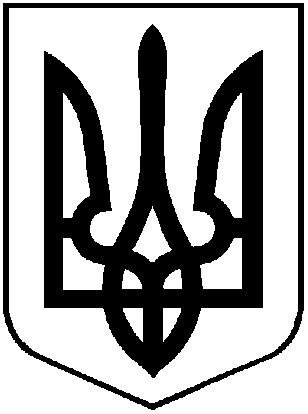 УКРАЇНАХМІЛЬНИЦЬКА МІСЬКА РАДАВІННИЦЬКОЇ ОБЛАСТІВиконавчий комітетР І Ш Е Н Н Явід  18 жовтня 2017 року                                                        №367Про безоплатну передачу комунальногомайна з балансу КП «Хмільникводоканал»на баланс КП «Хмільниккомунсервіс»           Розглянувши лист комунального підприємства «Хмільникводоканал» від 13.09.2017р. №127 щодо передачі з балансу підприємства автомобіля самоскида КАМАЗ, враховуючи лист КП «Хмільниккомунсервіс» від 06.09.2017 р. №235, відповідно до Положення про порядок списання та передачі майна, що належить до комунальної власності територіальної громади м. Хмільника, затвердженого рішенням 15 сесії міської ради 6 скликання від 27.10.2011р.  №320,  керуючись ст.29, 59 Закону України «Про місцеве самоврядування в Україні»,  виконком Хмільницької міської радиВ И Р І Ш И В :1. Передати безоплатно з балансу КП «Хмільникводоканал» на баланс КП  «Хмільниккомунсервіс» наступне комунальне майно: автомобіль КАМАЗ самоскид С, 1984 року випуску, номерний знак АВ 2083 ВС, первісна балансова вартість якого складає 7823,52 грн. (сім тисяч вісімсот двадцять три гривні 52 коп.), сума зносу – 7823,52 грн., залишкова балансова вартість – нуль гривень.     2. Передачу вищезазначеного майна здійснити згідно з вимогами чинного законодавства та оформити відповідними актом приймання-передачі.     3. Комунальним підприємствам «Хмільникводоканал» (Загородній П.Л.) та «Хмільниккомунсервіс» (Полонський С.Б.) відобразити операції з приймання-передачі майна, зазначеного в п.1 цього рішення, у бухгалтерському обліку підприємств.4. Контроль за виконанням цього рішення покласти на заступника місь-кого голови з питань діяльності виконавчих органів міської ради Загіку В.М.     Міський голова                                                   С.Б. Редчик